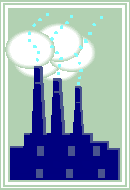 ДОГОВОР №______________О предоставлении услуг по отоплению, горячему водоснабжению с собственником (нанимателем) жилого помещенияпгт. Нижний Одес				                                  «___» ____________ 20___ г.	Общество с ограниченной ответственностью «Теплосервис», именуемое в дальнейшем «Энергоснабжающая организация», в лице директора Милевской Ларисы Павловны, действующей на основании Устава, с одной стороны, и ___________________ _______________________________________собственником (нанимателем) жилого помещения расположенного по адресу: гп Нижний Одес, ул. ______________________________ д. ________ кв. _______ именуемый в дальнейшем «Потребитель», с другой стороны, заключили настоящий договор о нижеследующем.ПРЕДМЕТ ДОГОВОРА.По настоящему договору Энергоснабжающая организация обязуется предоставлять Потребителю услуги по отоплению и горячему водоснабжению жилого помещения по адресу гп. Нижний Одес, ул. _______________________ д. _______ кв. ____, а Потребитель обязуется оплачивать предоставленные услуги в сроки и на условиях, предусмотренных настоящим договором.Стороны настоящего договора в процессе его исполнения руководствуются действующем законодательством РФ и условиями данного договора.Условия настоящего договора распространяются на отношения между Энергоснабжающей организацией и Потребителем вне зависимости от наличия или отсутствия установленных у Потребителя приборов учета тепловой энергией и горячей воды.ОБЯЗАННОСТИ И ПРАВА ИСПОЛНИТЕЛЯПо настоящему договору Энергоснабжающая организация обязуется:Предоставлять Потребителю услуги по теплоснабжению и горячему водоснабжению, соответствующие по качеству обязательным требованиям нормативов и стандартов, санитарных правил и норм. Перечисленные услуги предоставляются Потребителю непрерывно, за исключением случаев, предусмотренных действующим законодательством и настоящим договором. Предъявлять Потребителю счета-квитанции за оказанные услуги по отоплению и горячему водоснабжению.При отклонении качества услуг от требований нормативов и стандартов производить перерасчет оплаты услуг.Принимать от Потребителя оплату за оказанные услуги (отопление, горячее водоснабжение) в соответствии с п.4.7. настоящего договора.Принимать своевременные меры по предупреждению и устранению нарушений качества предоставляемых услуг Потребителю.Производить пломбирование установленных для учета потребления Потребителем энергии и горячей воды приборов учета, маркирование их специальными знаками, метками и т.д.Энергоснабжающая организация имеет право:Применять меры, предусмотренные действующим законодательством и настоящим договором, в случае нарушения Потребителем сроков и условий оплаты предоставленных ему по данному договору коммунальных услуг.Прекращать предоставление услуг Потребителю в случае просрочки оплаты последним услуг по настоящему договору более трех месяцев, а также в иных установленных действующим законодательством случаях, в установленном законом порядке. Возобновление предоставления услуг по настоящему договору производится после ликвидации Потребителем задолженности и/или устранения выявленных нарушений.Контролировать приборы учета на соответствии техническим требованиям, стандартам, наличие сертификации.Производить снятие (проверку) показаний приборов учета, учитывающего потребление Потребителем тепловой энергии и горячей воды.Производить отключения горячего  водоснабжения и отопления для производства планово-ремонтных работ, согласно графику Энергоснабжающей организации, а также в иных случаях, предусмотренных действующим законодательством.Сроки проведения профилактических и ремонтных работ, связанных с прекращением горячего водоснабжения, не должны превышать 21 день.ОБЯЗАННОСТИ И ПРАВА ПОТРЕБИТЕЛЯПо настоящему договору Потребитель обязуется:Оплачивать предоставленные «Энергоснабжающей организацией» услуги в сроки и на условиях, предусмотренных настоящим договором.Не совершать действий, нарушающих порядок пользования услугами, установленный договором и действующим законодательством.Обеспечивать проверку установленных у Потребителя приборов учета потребления тепловой энергии, горячей воды (водомеров) на основании технических требований и характеристик данных приборов учета в соответствии с действующим законодательством.Допускать представителей «Энергоснабжающей организации» к установленным у него приборам учета с 8 до 19 часов рабочего или выходного дня.Немедленно сообщать «Энергоснабжающей организации» обо всех обнаруженных Потребителем нарушениях в работе приборов учета тепловой энергии и горячей воды, а также срыве и нарушении целостности установленных на данных приборах учета пломб.При установке Потребителем индивидуальных приборов учета тепловой энергии или горячей воды и переходе на оплату по их показаниям зарегистрировать данные прибора учета и показания, с которыми они установлены и введены в эксплуатацию, у «Энергоснабжающей организации». При намерении Потребителя демонтировать установленные у него приборы учета горячей воды (водомеры) и/или тепловой энергии, он обязуется известить «Энергоснабжающую организацию»  о данном намерении не позднее, чем за 5 рабочих дней до демонтажа, для фиксации «Энергоснабжающей организацией» последних действительных показаний установленных приборов учета. Энергоснабжающая организация не обязана принимать показания водомеров, переданные Потребителем «Энергоснабжающей организации» в случае нарушения вышеуказанного условия, и использовать их при расчетах оплаты за отопление и горячее водоснабжение.Не позднее пятидневного срока информировать «Энергоснабжающую организацию» об изменении количества проживающих совместно с Потребителем граждан; о возникновении или прекращении у Потребителя и/или совместно проживающих с ним граждан прав на получение льгот по оплате предоставленных им тепловой энергии и горячего водоснабжения.Не позднее, чем за десять дней информировать «Энергоснабжающую организацию» обо всех планируемых Потребителем операциях с принадлежащим Потребителю на правах собственности или договора социального найма жилого помещения недвижимым имуществом (квартирой, расположенной по указанному в преамбуле настоящего договора адресу).Потребитель имеет право:На получение услуг установленного качества, безопасных для его жизни и здоровья, не причиняющих вреда его имуществу.На устранение выявленных недостатков в предоставлении услуг в установленные сроки согласно нормам и правилам предоставления коммунальных услуг.Приобретать и устанавливать приборы учета при наличии паспорта завода изготовителя, соответствующих сертификатов, с дальнейшим их использованием и обслуживанием за счет собственных средств на основании технических условий, выданных Исполнителем.ЦЕНА ДОГОВОРА, ПОРЯДОК УЧЕТА И РАСЧЕТОВРасчеты по настоящему договору за предоставленные услуги производятся по тарифам  на отопление и горячее водоснабже6ние, утвержденным в установленном законом порядке, соответственно применяются новые тарифы с момента их вступления в силу.Энергоснабжающая организация выставляет Потребителю счета-квитанции:За отопление и горячее водоснабжение:При наличии приборов учета - при расчетах за горячее водоснабжение и/или тепловую энергию по показаниям приборов учета Потребитель снимает показания приборов учета горячего водоснабжения и/или тепловой энергии в период с 1-го по 5-е число каждого месяца, следующего за расчетным, и сообщает их  «Энергоснабжающей  организации» по тел. 2-20-34.При отсутствии приборов учета – по нормативам и действующим тарифам на отопление и горячее водоснабжение, утвержденным в установленном законе порядке, с учетом полезной площади жилого помещения и количества проживающих совместно с Потребителем граждан.При изменении в течение года тарифов на отопление и горячее водоснабжение Энергоснабжающая организация производит соответствующий перерасчет со дня их изменения.В случае неисполнения Потребителем п.3.1.5. настоящего договора, Энергоснабжающая организация имеет право производить расчет по нормативу потребления горячего водоснабжения и/или отопления за весь период с момента последней проверки показаний прибора учета, вплоть до установки нового или отремонтированного прибора, восстановления пломбы.Потребитель обязан ежемесячно, в срок до 10-го числа месяца следующего за расчетным, оплачивать услуги по предоставленным платежным документам (счетам-квитанциям). Оплата за услуги по настоящему договору производится Потребителем путем перечисления денежных средств на расчетный счет «Энергоснабжающей организации». Информация обо всех пунктах приема платежей может быть предоставлена Потребителю по его первому требованию диспетчерами в любом из абонентских участков Энергоснабжающей организации.Неполучение Потребителем счета-квитанции за расчетный месяц не освобождает его от оплаты предоставленных ему услуг по настоящему договору. В этом случае Потребитель до конца месяца, следующего за расчетным, необходимо получить соответствующий счет-квитанцию в любом из абонентских участков Исполнителя.Состав услуг, предоставляемых Потребителю, определяется степенью благоустройства жилого дома или квартиры в соответствии с действующим законодательством РФ.Расчетный период для оплаты услуг устанавливается в один месяц.Несвоевременное внесение платы за услуги Потребителем, влечет за собой начисление пени Энергоснабжающей организацией в размере одной трехсотой действующей на момент оплаты ставки рефинансирования Центрального банка РФ от просроченной суммы платежей за каждый день просрочки.ОТВЕТСТВЕННОСТЬ СТОРОНПотребитель несет ответственность за эксплуатацию и сохранность приборов учета тепловой энергии и горячей воды, установленных внутри используемого Потребителем жилого помещения, а также за нарушение установленных на данных приборах учета пломб.за неисполнение или ненадлежащее исполнение настоящего договора стороны несут ответственность в соответствии с действующим законодательством РФ.ПРЕКРАЩЕНИЕ ДЕЙСТВИЯ ДОГОВОРАПри досрочном расторжении Потребителем договора по собственной инициативе и (или) смене собственника или нанимателя жилого помещения, Потребитель обязан предупредить об этом Исполнителя не позднее, чем за десять рабочих дней, и произвести оплату за предоставленные услуги полностью на момент снятия Потребителя с регистрационного учета в Паспортно-визовой службе ОВД г. Сосногорск.СРОК ДЕЙСТВИЯ ДОГОВОРА И ПРОЧИЕ УСЛОВИЯНастоящий договор вступает в силу с момента его подписания сторонами и действует до выполнения сторонами взаимных обязательств и урегулирования всех расчетов между Потребителем и Энергоснабжающей организации.Споры, которые могут возникнуть между сторонами по настоящему договору, разрешаются в порядке, установленном действующим законодательством РФ.По всем вопросам, не нашедшим отражение в настоящем договоре, стороны руководствуются действующим законодательством РФ.Настоящий договор составлен в двух экземплярах, имеющих равную юридическую силу, по одному для каждой из стороны.Информация о порядке выполнения технологических, технических
и других мероприятий, связанных с подключением (технологическим присоединением) к  системе теплоснабженияп.25. Постановления Правительства Российской Федерации от 05.07.2013 г. № 570форма заявки на подключение (технологическое присоединение) к системе теплоснабжения       Разрешение и технические условия  на присоединение к тепловым сетям  Действительно по _______________________________, месяц__________________________________ 20 ____ года.Теплосеть  ООО « Теплосервис» пгт. Нижний Одес_______________________________________________________Потребитель ______________________________________________________________________________________Источник теплоснабжения: котельная №______________,  наличие ГВС _____________________________________                                                                                                                                                           (да, нет)Присоединение возможно от существующего (проектируемого) теплопровода___________________________теплосеть диам.____________________________________________________________________________________магистрали № _____________________________________________________________________________________Точка присоединения _________________________________________________________________________________________________________________________________________________________________________(улица, проезд, номер камеры)Располагаемый напор (давление в паропроводе) в точке присоединениятеплосеть – до 6 кгс/см2_____________________________________     пара ________________________________ ат.Отметка напора в обратном трубопроводе _________5 кгс/см2_______________________________________Отметка линии статического напора __________________________________________________________, мРасчетная температура наружного воздуха для проектирования:на отопление  _____________________________________________________________________________________ºСвентиляции _______________________________________________________________________________________ºСРасчетный температурный график сети:На отопление  _______95-70_________________________________________________________________________ºСНа вентиляцию ___________________________________________________________________________________ ºСНа горячее водоснабжение __________________________________________________________________________ºСТемпература пара в точке присоединения _________________________________________________________________ºСРазрешаемый максимум теплоснабжения _____________________________________________Гкал/часдля пара __________________________________________________________________________ т/часТепловую сеть проложить в соответствии с нормативно-технической документацией, утвержденной действующим законодательством. В точке подключения установить запорно-регулирующую арматуру. При проектировании предусмотреть необходимое количество запорной арматуры (спускные устройства, воздушники) в соответствии с нормативно-технической документацией.Тепловой пункт расположить в удобном для ремонта и обслуживания помещении, оборудовать необходимым количеством запорно-регулирующей арматуры и приборов в соответствии с нормативно-технической документацией, утвержденной действующим законодательством.На тепловом пункте установить прибор учета тепловой энергии в установленном порядке в соответствии с нормативно-технической документацией, утвержденной действующим законодательством.Предоставить на согласования в энергоснабжающую организацию рабочий проект на тепловой пункт и тепловые сети.Стояки и теплопотребляющие приборы должны быть оборудованы запорнорегулирующей арматурой.Система горячего водоснабжения должна быть присоединена к тепловой сети по __________________________Отопительные узлы и узлы присоединения горячего водоснабжения должны быть оборудованы авторегуляторами, приборами учета и контроля в следующем объеме ___________________________________________Строительство и монтаж должны вестись  под техническим надзором ____________________________________Теплосети__________________________________________________________________________________________Для заключения договора на теплоснабжения необходимо определить границу балансовой принадлежности и ответственности за техническое состояние и эксплуатацию тепловых сетей.Подача теплоносителя в новые тепловые сети и теплопотребляющие установки производится после допуска их в эксплуатацию и заключения договора теплоснабжения.п. 65. Постановления Правительства Российской Федерации от 17.01.2013 г. № 6)ДОГОВОР №______________О предоставлении услуг по отоплению, горячему водоснабжению с собственником (нанимателем) жилого помещенияпгт. Нижний Одес		        		                                                                    «___» ____________ 20___ г.	Общество с ограниченной ответственностью «Теплосервис», именуемое в дальнейшем «Энергоснабжающая организация», в лице директора Милевской Ларисы Павловны, действующей на основании Устава, с одной стороны, и ___________________ _______________________________________собственником (нанимателем) жилого помещения расположенного по адресу: гп Нижний Одес, ул. ______________________________ д. ________ кв. _______ именуемый в дальнейшем «Потребитель», с другой стороны, заключили настоящий договор о нижеследующем.ПРЕДМЕТ ДОГОВОРА.По настоящему договору Энергоснабжающая организация обязуется предоставлять Потребителю услуги по отоплению и горячему водоснабжению жилого помещения по адресу гп. Нижний Одес, ул. _______________________ д. _______ кв. ____, а Потребитель обязуется оплачивать предоставленные услуги в сроки и на условиях, предусмотренных настоящим договором.Стороны настоящего договора в процессе его исполнения руководствуются действующем законодательством РФ и условиями данного договора.Условия настоящего договора распространяются на отношения между Энергоснабжающей организацией и Потребителем вне зависимости от наличия или отсутствия установленных у Потребителя приборов учета тепловой энергией и горячей воды.ОБЯЗАННОСТИ И ПРАВА ИСПОЛНИТЕЛЯПо настоящему договору Энергоснабжающая организация обязуется:Предоставлять Потребителю услуги по теплоснабжению и горячему водоснабжению, соответствующие по качеству обязательным требованиям нормативов и стандартов, санитарных правил и норм. Перечисленные услуги предоставляются Потребителю непрерывно, за исключением случаев, предусмотренных действующим законодательством и настоящим договором. Предъявлять Потребителю счета-квитанции за оказанные услуги по отоплению и горячему водоснабжению.При отклонении качества услуг от требований нормативов и стандартов производить перерасчет оплаты услуг.Принимать от Потребителя оплату за оказанные услуги (отопление, горячее водоснабжение) в соответствии с п.4.7. настоящего договора.Принимать своевременные меры по предупреждению и устранению нарушений качества предоставляемых услуг Потребителю.Производить пломбирование установленных для учета потребления Потребителем энергии и горячей воды приборов учета, маркирование их специальными знаками, метками и т.д.Энергоснабжающая организация имеет право:Применять меры, предусмотренные действующим законодательством и настоящим договором, в случае нарушения Потребителем сроков и условий оплаты предоставленных ему по данному договору коммунальных услуг.Прекращать предоставление услуг Потребителю в случае просрочки оплаты последним услуг по настоящему договору более трех месяцев, а также в иных установленных действующим законодательством случаях, в установленном законом порядке. Возобновление предоставления услуг по настоящему договору производится после ликвидации Потребителем задолженности и/или устранения выявленных нарушений.Контролировать приборы учета на соответствии техническим требованиям, стандартам, наличие сертификации.Производить снятие (проверку) показаний приборов учета, учитывающего потребление Потребителем тепловой энергии и горячей воды.Производить отключения горячего  водоснабжения и отопления для производства планово-ремонтных работ, согласно графику Энергоснабжающей организации, а также в иных случаях, предусмотренных действующим законодательством.Сроки проведения профилактических и ремонтных работ, связанных с прекращением горячего водоснабжения, не должны превышать 21 день.ОБЯЗАННОСТИ И ПРАВА ПОТРЕБИТЕЛЯПо настоящему договору Потребитель обязуется:Оплачивать предоставленные «Энергоснабжающей организацией» услуги в сроки и на условиях, предусмотренных настоящим договором.Не совершать действий, нарушающих порядок пользования услугами, установленный договором и действующим законодательством.Обеспечивать проверку установленных у Потребителя приборов учета потребления тепловой энергии, горячей воды (водомеров) на основании технических требований и характеристик данных приборов учета в соответствии с действующим законодательством.Допускать представителей «Энергоснабжающей организации» к установленным у него приборам учета с 8 до 19 часов рабочего или выходного дня.Немедленно сообщать «Энергоснабжающей организации» обо всех обнаруженных Потребителем нарушениях в работе приборов учета тепловой энергии и горячей воды, а также срыве и нарушении целостности установленных на данных приборах учета пломб.При установке Потребителем индивидуальных приборов учета тепловой энергии или горячей воды и переходе на оплату по их показаниям зарегистрировать данные прибора учета и показания, с которыми они установлены и введены в эксплуатацию, у «Энергоснабжающей организации». При намерении Потребителя демонтировать установленные у него приборы учета горячей воды (водомеры) и/или тепловой энергии, он обязуется известить «Энергоснабжающую организацию»  о данном намерении не позднее, чем за 5 рабочих дней до демонтажа, для фиксации «Энергоснабжающей организацией» последних действительных показаний установленных приборов учета. Энергоснабжающая организация не обязана принимать показания водомеров, переданные Потребителем «Энергоснабжающей организации» в случае нарушения вышеуказанного условия, и использовать их при расчетах оплаты за отопление и горячее водоснабжение.Не позднее пятидневного срока информировать «Энергоснабжающую организацию» об изменении количества проживающих совместно с Потребителем граждан; о возникновении или прекращении у Потребителя и/или совместно проживающих с ним граждан прав на получение льгот по оплате предоставленных им тепловой энергии и горячего водоснабжения.Не позднее, чем за десять дней информировать «Энергоснабжающую организацию» обо всех планируемых Потребителем операциях с принадлежащим Потребителю на правах собственности или договора социального найма жилого помещения недвижимым имуществом (квартирой, расположенной по указанному в преамбуле настоящего договора адресу).Потребитель имеет право:На получение услуг установленного качества, безопасных для его жизни и здоровья, не причиняющих вреда его имуществу.На устранение выявленных недостатков в предоставлении услуг в установленные сроки согласно нормам и правилам предоставления коммунальных услуг.Приобретать и устанавливать приборы учета при наличии паспорта завода изготовителя, соответствующих сертификатов, с дальнейшим их использованием и обслуживанием за счет собственных средств на основании технических условий, выданных Исполнителем.ЦЕНА ДОГОВОРА, ПОРЯДОК УЧЕТА И РАСЧЕТОВРасчеты по настоящему договору за предоставленные услуги производятся по тарифам  на отопление и горячее водоснабже6ние, утвержденным в установленном законом порядке, соответственно применяются новые тарифы с момента их вступления в силу.Энергоснабжающая организация выставляет Потребителю счета-квитанции:За отопление и горячее водоснабжение:При наличии приборов учета - при расчетах за горячее водоснабжение и/или тепловую энергию по показаниям приборов учета Потребитель снимает показания приборов учета горячего водоснабжения и/или тепловой энергии в период с 1-го по 5-е число каждого месяца, следующего за расчетным, и сообщает их  «Энергоснабжающей  организации» по тел. 2-20-34.При отсутствии приборов учета – по нормативам и действующим тарифам на отопление и горячее водоснабжение, утвержденным в установленном законе порядке, с учетом полезной площади жилого помещения и количества проживающих совместно с Потребителем граждан.При изменении в течение года тарифов на отопление и горячее водоснабжение Энергоснабжающая организация производит соответствующий перерасчет со дня их изменения.В случае неисполнения Потребителем п.3.1.5. настоящего договора, Энергоснабжающая организация имеет право производить расчет по нормативу потребления горячего водоснабжения и/или отопления за весь период с момента последней проверки показаний прибора учета, вплоть до установки нового или отремонтированного прибора, восстановления пломбы.Потребитель обязан ежемесячно, в срок до 10-го числа месяца следующего за расчетным, оплачивать услуги по предоставленным платежным документам (счетам-квитанциям). Оплата за услуги по настоящему договору производится Потребителем путем перечисления денежных средств на расчетный счет «Энергоснабжающей организации». Информация обо всех пунктах приема платежей может быть предоставлена Потребителю по его первому требованию диспетчерами в любом из абонентских участков Энергоснабжающей организации.Неполучение Потребителем счета-квитанции за расчетный месяц не освобождает его от оплаты предоставленных ему услуг по настоящему договору. В этом случае Потребитель до конца месяца, следующего за расчетным, необходимо получить соответствующий счет-квитанцию в любом из абонентских участков Исполнителя.Состав услуг, предоставляемых Потребителю, определяется степенью благоустройства жилого дома или квартиры в соответствии с действующим законодательством РФ.Расчетный период для оплаты услуг устанавливается в один месяц.Несвоевременное внесение платы за услуги Потребителем, влечет за собой начисление пени Энергоснабжающей организацией в размере одной трехсотой действующей на момент оплаты ставки рефинансирования Центрального банка РФ от просроченной суммы платежей за каждый день просрочки.ОТВЕТСТВЕННОСТЬ СТОРОНПотребитель несет ответственность за эксплуатацию и сохранность приборов учета тепловой энергии и горячей воды, установленных внутри используемого Потребителем жилого помещения, а также за нарушение установленных на данных приборах учета пломб.за неисполнение или ненадлежащее исполнение настоящего договора стороны несут ответственность в соответствии с действующим законодательством РФ.ПРЕКРАЩЕНИЕ ДЕЙСТВИЯ ДОГОВОРАПри досрочном расторжении Потребителем договора по собственной инициативе и (или) смене собственника или нанимателя жилого помещения, Потребитель обязан предупредить об этом Исполнителя не позднее, чем за десять рабочих дней, и произвести оплату за предоставленные услуги полностью на момент снятия Потребителя с регистрационного учета в Паспортно-визовой службе ОВД г. Сосногорск.СРОК ДЕЙСТВИЯ ДОГОВОРА И ПРОЧИЕ УСЛОВИЯНастоящий договор вступает в силу с момента его подписания сторонами и действует до выполнения сторонами взаимных обязательств и урегулирования всех расчетов между Потребителем и Энергоснабжающей организации.Споры, которые могут возникнуть между сторонами по настоящему договору, разрешаются в порядке, установленном действующим законодательством РФ.По всем вопросам, не нашедшим отражение в настоящем договоре, стороны руководствуются действующим законодательством РФ.Настоящий договор составлен в двух экземплярах, имеющих равную юридическую силу, по одному для каждой из стороны.Информация о порядке выполнения технологических, технических
и других мероприятий, связанных с подключением к централизованной системе горячего водоснабженияп.66. Постановления Правительства Российской Федерации от 17.01.2013 г. № 6)СТАНДАРТраскрытия информации ООО «Теплосервис»по осуществлению деятельности в сфере оказания услуг по производству и реализации тепловой энергии и горячего водоснабженияИнформация о тарифах и надбавках к тарифам ООО "Теплосервис" на 2015 год(в соответствии с  Постановлением Правительства Российской Федерации от 05.07.2013 г. № 570, 17.01.2013 г. № 6)(в соответствии с  Постановлением Правительства Российской Федерации от 05.07.2013 г. № 570, 17.01.2013 г. № 6)(в соответствии с  Постановлением Правительства Российской Федерации от 05.07.2013 г. № 570, 17.01.2013 г. № 6)(в соответствии с  Постановлением Правительства Российской Федерации от 05.07.2013 г. № 570, 17.01.2013 г. № 6)Информация размещена на сайте Службы Республики Коми по тарифам  post@komirec.ru; www.ts-odes.ru; www.нижний одес.рфИнформация размещена на сайте Службы Республики Коми по тарифам  post@komirec.ru; www.ts-odes.ru; www.нижний одес.рфИнформация размещена на сайте Службы Республики Коми по тарифам  post@komirec.ru; www.ts-odes.ru; www.нижний одес.рфИнформация размещена на сайте Службы Республики Коми по тарифам  post@komirec.ru; www.ts-odes.ru; www.нижний одес.рффирменное наименование юридического лица: Общество с ограниченной ответственностью  «Теплосервис»  фирменное наименование юридического лица: Общество с ограниченной ответственностью  «Теплосервис»  фирменное наименование юридического лица: Общество с ограниченной ответственностью  «Теплосервис»  фирменное наименование юридического лица: Общество с ограниченной ответственностью  «Теплосервис»  фирменное наименование юридического лица: Общество с ограниченной ответственностью  «Теплосервис»  фирменное наименование юридического лица: Общество с ограниченной ответственностью  «Теплосервис»  юридический адрес: 169523, Республика Коми, Сосногорский район, гп. Нижний Одес, ул. Транспортная 9юридический адрес: 169523, Республика Коми, Сосногорский район, гп. Нижний Одес, ул. Транспортная 9юридический адрес: 169523, Республика Коми, Сосногорский район, гп. Нижний Одес, ул. Транспортная 9юридический адрес: 169523, Республика Коми, Сосногорский район, гп. Нижний Одес, ул. Транспортная 9контактные телефоны: приемная (тел/факс): 8 (82149) 20919контактные телефоны: приемная (тел/факс): 8 (82149) 20919контактные телефоны: приемная (тел/факс): 8 (82149) 20919контактные телефоны: приемная (тел/факс): 8 (82149) 20919прием по личным вопросам: четверг с 15.00 ч до 17.00 чприем по личным вопросам: четверг с 15.00 ч до 17.00 чприем по личным вопросам: четверг с 15.00 ч до 17.00 чприем по личным вопросам: четверг с 15.00 ч до 17.00 чрежим работы ООО "Теплосервис": режим работы ООО "Теплосервис": режим работы ООО "Теплосервис": режим работы ООО "Теплосервис": режим работы ООО "Теплосервис": режим работы ООО "Теплосервис": режим работы ООО "Теплосервис": понедельник-пятница: с 8.00 ч до 17.00 ч понедельник-пятница: с 8.00 ч до 17.00 ч понедельник-пятница: с 8.00 ч до 17.00 ч понедельник-пятница: с 8.00 ч до 17.00 ч понедельник-пятница: с 8.00 ч до 17.00 ч понедельник-пятница: с 8.00 ч до 17.00 ч понедельник-пятница: с 8.00 ч до 17.00 ч перерыв на обед с 12.00 ч до 13.00 чперерыв на обед с 12.00 ч до 13.00 чперерыв на обед с 12.00 ч до 13.00 чперерыв на обед с 12.00 ч до 13.00 чперерыв на обед с 12.00 ч до 13.00 чперерыв на обед с 12.00 ч до 13.00 чперерыв на обед с 12.00 ч до 13.00 чдиректор предприятия: Милевская Лариса Павловнадиректор предприятия: Милевская Лариса Павловнадиректор предприятия: Милевская Лариса Павловнадиректор предприятия: Милевская Лариса ПавловнаИнформация о тарифах и надбавках к тарифам на тепловую энергию и теплоноситель п. 16. Постановления Правительства Российской Федерации от 05.07.2013 г. № 570Информация о тарифах и надбавках к тарифам на тепловую энергию и теплоноситель п. 16. Постановления Правительства Российской Федерации от 05.07.2013 г. № 570Информация о тарифах и надбавках к тарифам на тепловую энергию и теплоноситель п. 16. Постановления Правительства Российской Федерации от 05.07.2013 г. № 570Информация о тарифах и надбавках к тарифам на тепловую энергию и теплоноситель п. 16. Постановления Правительства Российской Федерации от 05.07.2013 г. № 570Информация о тарифах и надбавках к тарифам на тепловую энергию и теплоноситель п. 16. Постановления Правительства Российской Федерации от 05.07.2013 г. № 570Атрибуты решения по принятому тарифу (наименование, дата, номер)Приказ Службы Республики Коми по тарифам от 9 декабря 2014 года № 83/5 "О тарифах на тепловую энергию и теплоноситель, поставляемые ООО "Теплосервис" потребителям муниципального образования муниципального района «Сосногорск» Республики Коми"Приказ Службы Республики Коми по тарифам от 9 декабря 2014 года № 83/5 "О тарифах на тепловую энергию и теплоноситель, поставляемые ООО "Теплосервис" потребителям муниципального образования муниципального района «Сосногорск» Республики Коми"Приказ Службы Республики Коми по тарифам от 9 декабря 2014 года № 83/5 "О тарифах на тепловую энергию и теплоноситель, поставляемые ООО "Теплосервис" потребителям муниципального образования муниципального района «Сосногорск» Республики Коми"Приказ Службы Республики Коми по тарифам от 9 декабря 2014 года № 83/5 "О тарифах на тепловую энергию и теплоноситель, поставляемые ООО "Теплосервис" потребителям муниципального образования муниципального района «Сосногорск» Республики Коми"Приказ Службы Республики Коми по тарифам от 9 декабря 2014 года № 83/5 "О тарифах на тепловую энергию и теплоноситель, поставляемые ООО "Теплосервис" потребителям муниципального образования муниципального района «Сосногорск» Республики Коми"Приказ Службы Республики Коми по тарифам от 9 декабря 2014 года № 83/5 "О тарифах на тепловую энергию и теплоноситель, поставляемые ООО "Теплосервис" потребителям муниципального образования муниципального района «Сосногорск» Республики Коми"Наименование регулирующего органа, принявшего решениеСлужба Республики Коми по тарифамСлужба Республики Коми по тарифамСлужба Республики Коми по тарифамСлужба Республики Коми по тарифамСлужба Республики Коми по тарифамСлужба Республики Коми по тарифамПериод действия принятого тарифас 01 января 2015 год по 31 декабря 2015 г.с 01 января 2015 год по 31 декабря 2015 г.с 01 января 2015 год по 31 декабря 2015 г.с 01 января 2015 год по 31 декабря 2015 г.с 01 января 2015 год по 31 декабря 2015 г.с 01 января 2015 год по 31 декабря 2015 г.Источник опубликованияофициальный сайт РК в информационно-телекоммуникационной сети "Интернет"; журнал "Бюллетень органов государственной власти Республики Коми"официальный сайт РК в информационно-телекоммуникационной сети "Интернет"; журнал "Бюллетень органов государственной власти Республики Коми"официальный сайт РК в информационно-телекоммуникационной сети "Интернет"; журнал "Бюллетень органов государственной власти Республики Коми"официальный сайт РК в информационно-телекоммуникационной сети "Интернет"; журнал "Бюллетень органов государственной власти Республики Коми"официальный сайт РК в информационно-телекоммуникационной сети "Интернет"; журнал "Бюллетень органов государственной власти Республики Коми"официальный сайт РК в информационно-телекоммуникационной сети "Интернет"; журнал "Бюллетень органов государственной власти Республики Коми"Тариф на тепловую энергию поставляемую ООО "Теплосервис" потребителям муниципального образования муниципального района "Сосногорск" Республики КомиТариф на тепловую энергию поставляемую ООО "Теплосервис" потребителям муниципального образования муниципального района "Сосногорск" Республики КомиТариф на тепловую энергию поставляемую ООО "Теплосервис" потребителям муниципального образования муниципального района "Сосногорск" Республики КомиТариф на тепловую энергию поставляемую ООО "Теплосервис" потребителям муниципального образования муниципального района "Сосногорск" Республики КомиТариф на тепловую энергию поставляемую ООО "Теплосервис" потребителям муниципального образования муниципального района "Сосногорск" Республики КомиТариф на тепловую энергию поставляемую ООО "Теплосервис" потребителям муниципального образования муниципального района "Сосногорск" Республики КомиТариф на тепловую энергию поставляемую ООО "Теплосервис" потребителям муниципального образования муниципального района "Сосногорск" Республики КомиПотребителиВодаОтборный пар давлением(кг/см2)Отборный пар давлением(кг/см2)Отборный пар давлением(кг/см2)Отборный пар давлением(кг/см2)Острый и редуцированный парПотребителиВодаот 1,2 до 2,5от 2,5 до 7,0от 7,0 до 13,0Свыше 13,0Острый и редуцированный парДля потребителей, в случае отсутствия дифференциации тарифов по схеме подключения (без НДС)Для потребителей, в случае отсутствия дифференциации тарифов по схеме подключения (без НДС)Для потребителей, в случае отсутствия дифференциации тарифов по схеме подключения (без НДС)Для потребителей, в случае отсутствия дифференциации тарифов по схеме подключения (без НДС)Для потребителей, в случае отсутствия дифференциации тарифов по схеме подключения (без НДС)Для потребителей, в случае отсутствия дифференциации тарифов по схеме подключения (без НДС)Для потребителей, в случае отсутствия дифференциации тарифов по схеме подключения (без НДС)Одноставочный тариф на тепловую энергию, руб/Гкалс 1 января 2015 г. по 30 июня 2015 г.1 646,851 734,85с 1 июля 2015 г. по 31 декабря 2015 г.1 762,131 856,29Население (тарифы указываются с учётом НДС)*Население (тарифы указываются с учётом НДС)*Население (тарифы указываются с учётом НДС)*Население (тарифы указываются с учётом НДС)*Население (тарифы указываются с учётом НДС)*Население (тарифы указываются с учётом НДС)*Население (тарифы указываются с учётом НДС)*Одноставочный тариф на тепловую энергию, руб/Гкалс 1 января 2015 г. по 30 июня 2015 г.1 943,28с 1 июля 2015 г. по 31 декабря 2015 г.2 079,31* Выделяется в целях реализации пункта 6 статьи 168 Налогового кодекса Российской Федерации * Выделяется в целях реализации пункта 6 статьи 168 Налогового кодекса Российской Федерации * Выделяется в целях реализации пункта 6 статьи 168 Налогового кодекса Российской Федерации * Выделяется в целях реализации пункта 6 статьи 168 Налогового кодекса Российской Федерации * Выделяется в целях реализации пункта 6 статьи 168 Налогового кодекса Российской Федерации * Выделяется в целях реализации пункта 6 статьи 168 Налогового кодекса Российской Федерации * Выделяется в целях реализации пункта 6 статьи 168 Налогового кодекса Российской Федерации Надбавка к тарифу регулируемой организации на тепловую энергию, руб/ГкалотсутствуетотсутствуетотсутствуетотсутствуетотсутствуетотсутствуетНадбавка к тарифу на тепловую энергию для потребителей, руб/ГкалотсутствуетотсутствуетотсутствуетотсутствуетотсутствуетотсутствуетПриказ Службы Республики Коми по тарифам от 30 января 2014 года № 4/2 "Об установлении повышающего коэффициента к тарифам на тепловую энергию (мощность)"Повышающий коэффициент к тарифам на тепловую энергию (мощность), применяемый при нарушении режима потребления тепловой энергии или отсутствии коммерческого учета тепловой энергии и (или) теплоносителя в случае обязательности этого учета в соответствии с федеральными законами, в размере 1,01.Повышающий коэффициент к тарифам на тепловую энергию (мощность), применяемый при нарушении режима потребления тепловой энергии или отсутствии коммерческого учета тепловой энергии и (или) теплоносителя в случае обязательности этого учета в соответствии с федеральными законами, в размере 1,01.Повышающий коэффициент к тарифам на тепловую энергию (мощность), применяемый при нарушении режима потребления тепловой энергии или отсутствии коммерческого учета тепловой энергии и (или) теплоносителя в случае обязательности этого учета в соответствии с федеральными законами, в размере 1,01.Повышающий коэффициент к тарифам на тепловую энергию (мощность), применяемый при нарушении режима потребления тепловой энергии или отсутствии коммерческого учета тепловой энергии и (или) теплоносителя в случае обязательности этого учета в соответствии с федеральными законами, в размере 1,01.Повышающий коэффициент к тарифам на тепловую энергию (мощность), применяемый при нарушении режима потребления тепловой энергии или отсутствии коммерческого учета тепловой энергии и (или) теплоносителя в случае обязательности этого учета в соответствии с федеральными законами, в размере 1,01.Повышающий коэффициент к тарифам на тепловую энергию (мощность), применяемый при нарушении режима потребления тепловой энергии или отсутствии коммерческого учета тепловой энергии и (или) теплоносителя в случае обязательности этого учета в соответствии с федеральными законами, в размере 1,01.Тариф на теплоноситель, поставляемый ООО "Теплосервис" потребителям муниципального образования муниципального района "Сосногорск" Республики КомиТариф на теплоноситель, поставляемый ООО "Теплосервис" потребителям муниципального образования муниципального района "Сосногорск" Республики КомиТариф на теплоноситель, поставляемый ООО "Теплосервис" потребителям муниципального образования муниципального района "Сосногорск" Республики КомиТариф на теплоноситель, поставляемый ООО "Теплосервис" потребителям муниципального образования муниципального района "Сосногорск" Республики КомиТариф на теплоноситель, поставляемый ООО "Теплосервис" потребителям муниципального образования муниципального района "Сосногорск" Республики КомиТариф на теплоноситель, поставляемый ООО "Теплосервис" потребителям муниципального образования муниципального района "Сосногорск" Республики КомиТариф на теплоноситель, поставляемый ООО "Теплосервис" потребителям муниципального образования муниципального района "Сосногорск" Республики КомиПериод действия принятого тарифаТариф на теплоноситель, поставляемый потребителямТариф на теплоноситель, поставляемый потребителямТариф на теплоноситель, поставляемый потребителямТариф на теплоноситель, поставляемый потребителямНаселение (с НДС)*Население (с НДС)*Период действия принятого тарифаодноставочный, руб./куб.м (без НДС)одноставочный, руб./куб.м (без НДС)одноставочный, руб./куб.м (без НДС)одноставочный, руб./куб.м (без НДС)одноставочный, руб./куб.м (с НДС)одноставочный, руб./куб.м (с НДС)Период действия принятого тарифаводаводапарпарводапарс 1 января 2015 г. по 30 июня 2015 г.33,9833,9833,9833,9840,10-с 1 января 2015 г. по 30 июня 2015 г.37,7937,7937,7937,7944,59-* Выделяется в целях реализации пункта 6 статьи 168 Налогового кодекса Российской Федерации* Выделяется в целях реализации пункта 6 статьи 168 Налогового кодекса Российской Федерации* Выделяется в целях реализации пункта 6 статьи 168 Налогового кодекса Российской Федерации* Выделяется в целях реализации пункта 6 статьи 168 Налогового кодекса Российской Федерации* Выделяется в целях реализации пункта 6 статьи 168 Налогового кодекса Российской Федерации* Выделяется в целях реализации пункта 6 статьи 168 Налогового кодекса Российской Федерации* Выделяется в целях реализации пункта 6 статьи 168 Налогового кодекса Российской ФедерацииИнформация об условиях, на которых осуществляется поставка регулируемых товаров (оказание регулируемых услуг), содержит сведения об условиях публичных договоров поставок регулируемых товаров (оказания регулируемых услуг), в том числе договоров о подключении (технологическом присоединении) к системе теплоснабжения.п. 24. Постановления Правительства Российской Федерации от 05.07.2013 г. № 570Информация об условиях, на которых осуществляется поставка регулируемых товаров (оказание регулируемых услуг), содержит сведения об условиях публичных договоров поставок регулируемых товаров (оказания регулируемых услуг), в том числе договоров о подключении (технологическом присоединении) к системе теплоснабжения.п. 24. Постановления Правительства Российской Федерации от 05.07.2013 г. № 570Информация об условиях, на которых осуществляется поставка регулируемых товаров (оказание регулируемых услуг), содержит сведения об условиях публичных договоров поставок регулируемых товаров (оказания регулируемых услуг), в том числе договоров о подключении (технологическом присоединении) к системе теплоснабжения.п. 24. Постановления Правительства Российской Федерации от 05.07.2013 г. № 570Информация об условиях, на которых осуществляется поставка регулируемых товаров (оказание регулируемых услуг), содержит сведения об условиях публичных договоров поставок регулируемых товаров (оказания регулируемых услуг), в том числе договоров о подключении (технологическом присоединении) к системе теплоснабжения.п. 24. Постановления Правительства Российской Федерации от 05.07.2013 г. № 570Информация об условиях, на которых осуществляется поставка регулируемых товаров (оказание регулируемых услуг), содержит сведения об условиях публичных договоров поставок регулируемых товаров (оказания регулируемых услуг), в том числе договоров о подключении (технологическом присоединении) к системе теплоснабжения.п. 24. Постановления Правительства Российской Федерации от 05.07.2013 г. № 570Информация об условиях, на которых осуществляется поставка регулируемых товаров (оказание регулируемых услуг), содержит сведения об условиях публичных договоров поставок регулируемых товаров (оказания регулируемых услуг), в том числе договоров о подключении (технологическом присоединении) к системе теплоснабжения.п. 24. Постановления Правительства Российской Федерации от 05.07.2013 г. № 570Информация об условиях, на которых осуществляется поставка регулируемых товаров (оказание регулируемых услуг), содержит сведения об условиях публичных договоров поставок регулируемых товаров (оказания регулируемых услуг), в том числе договоров о подключении (технологическом присоединении) к системе теплоснабжения.п. 24. Постановления Правительства Российской Федерации от 05.07.2013 г. № 570Информация об условиях, на которых осуществляется поставка регулируемых товаров (оказание регулируемых услуг), содержит сведения об условиях публичных договоров поставок регулируемых товаров (оказания регулируемых услуг), в том числе договоров о подключении (технологическом присоединении) к системе теплоснабжения.п. 24. Постановления Правительства Российской Федерации от 05.07.2013 г. № 5708. АДРЕСА И РЕКВИЗИТЫ СТОРОН8. АДРЕСА И РЕКВИЗИТЫ СТОРОНЭНЕРГОСНАБЖАЮЩАЯ ОРГАНИЗАЦИЯ:        ПОТРЕБИТЕЛЬ______________________________ООО «Теплосервис»(Ф.И.О.)Адрес: 169523, РК, Сосногорский р-он, Городское поселение «Нижний Одес», ул. Транспортная, д. 9Адрес:______________________________________ИНН: 1108015607Документ,удостоверяющий личность______ИНН________________________________________КПП: 110801001_____________________________________________Код ОКПО: 77892240Код ОГРН: 1051100823608Телефон: 8 (2149) 2-09-19Р/с: 407 028 100 281 901 062 54БИК: 048 702 640(Подпись, Ф.И.О. полностью, заполняется лично) К/с: 301 018 104 000 000 006 40Банк: Коми ОСБ 86/17 г. Сыктывкар Директор ___________ Л.П.Милевскаям.п.перечень документов и сведений, представляемых одновременно с заявкой на подключение (технологическое присоединение) к системе теплоснабженияперечень документов и сведений, представляемых одновременно с заявкой на подключение (технологическое присоединение) к системе теплоснабженияперечень документов и сведений, представляемых одновременно с заявкой на подключение (технологическое присоединение) к системе теплоснабженияперечень документов и сведений, представляемых одновременно с заявкой на подключение (технологическое присоединение) к системе теплоснабженияперечень документов и сведений, представляемых одновременно с заявкой на подключение (технологическое присоединение) к системе теплоснабженияЗаявление, схема место расположения объектаЗаявление, схема место расположения объектаЗаявление, схема место расположения объектареквизиты нормативного правового акта, регламентирующего порядок действий заявителя и регулируемой организации при подаче, приеме, обработке заявки на подключение (технологическое присоединение) к системе теплоснабжения, принятии решения и уведомлении о принятом решенииреквизиты нормативного правового акта, регламентирующего порядок действий заявителя и регулируемой организации при подаче, приеме, обработке заявки на подключение (технологическое присоединение) к системе теплоснабжения, принятии решения и уведомлении о принятом решенииреквизиты нормативного правового акта, регламентирующего порядок действий заявителя и регулируемой организации при подаче, приеме, обработке заявки на подключение (технологическое присоединение) к системе теплоснабжения, принятии решения и уведомлении о принятом решенииреквизиты нормативного правового акта, регламентирующего порядок действий заявителя и регулируемой организации при подаче, приеме, обработке заявки на подключение (технологическое присоединение) к системе теплоснабжения, принятии решения и уведомлении о принятом решенииреквизиты нормативного правового акта, регламентирующего порядок действий заявителя и регулируемой организации при подаче, приеме, обработке заявки на подключение (технологическое присоединение) к системе теплоснабжения, принятии решения и уведомлении о принятом решениителефоны и адреса службы, ответственной за прием и обработку заявок на подключение (технологическое присоединение) к системе теплоснабжениятелефоны и адреса службы, ответственной за прием и обработку заявок на подключение (технологическое присоединение) к системе теплоснабжениятелефоны и адреса службы, ответственной за прием и обработку заявок на подключение (технологическое присоединение) к системе теплоснабжениятелефоны и адреса службы, ответственной за прием и обработку заявок на подключение (технологическое присоединение) к системе теплоснабжениятелефоны и адреса службы, ответственной за прием и обработку заявок на подключение (технологическое присоединение) к системе теплоснабжения169523, Республика Коми, пгт. Нижний Одес, ул. Транспортная 9, производ-ственный отдел тел. 20919*115169523, Республика Коми, пгт. Нижний Одес, ул. Транспортная 9, производ-ственный отдел тел. 20919*115169523, Республика Коми, пгт. Нижний Одес, ул. Транспортная 9, производ-ственный отдел тел. 20919*115Информация о тарифах на регулируемые товары (услуги) в сфере горячего водоснабженияИнформация о тарифах на регулируемые товары (услуги) в сфере горячего водоснабженияИнформация о тарифах на регулируемые товары (услуги) в сфере горячего водоснабженияИнформация о тарифах на регулируемые товары (услуги) в сфере горячего водоснабженияИнформация о тарифах на регулируемые товары (услуги) в сфере горячего водоснабженияИнформация о тарифах на регулируемые товары (услуги) в сфере горячего водоснабженияИнформация о тарифах на регулируемые товары (услуги) в сфере горячего водоснабженияИнформация о тарифах на регулируемые товары (услуги) в сфере горячего водоснабженияп. 57. Постановления Правительства Российской Федерации от 17.01.2013 г. № 6)п. 57. Постановления Правительства Российской Федерации от 17.01.2013 г. № 6)п. 57. Постановления Правительства Российской Федерации от 17.01.2013 г. № 6)п. 57. Постановления Правительства Российской Федерации от 17.01.2013 г. № 6)п. 57. Постановления Правительства Российской Федерации от 17.01.2013 г. № 6)п. 57. Постановления Правительства Российской Федерации от 17.01.2013 г. № 6)п. 57. Постановления Правительства Российской Федерации от 17.01.2013 г. № 6)п. 57. Постановления Правительства Российской Федерации от 17.01.2013 г. № 6)Тарифы в сфере горячего водоснабжения ООО "Теплосервис" для потребителей муниципального образования муниципального района "Сосногорск" Республики КомиТарифы в сфере горячего водоснабжения ООО "Теплосервис" для потребителей муниципального образования муниципального района "Сосногорск" Республики КомиТарифы в сфере горячего водоснабжения ООО "Теплосервис" для потребителей муниципального образования муниципального района "Сосногорск" Республики КомиТарифы в сфере горячего водоснабжения ООО "Теплосервис" для потребителей муниципального образования муниципального района "Сосногорск" Республики КомиТарифы в сфере горячего водоснабжения ООО "Теплосервис" для потребителей муниципального образования муниципального района "Сосногорск" Республики КомиТарифы в сфере горячего водоснабжения ООО "Теплосервис" для потребителей муниципального образования муниципального района "Сосногорск" Республики КомиТарифы в сфере горячего водоснабжения ООО "Теплосервис" для потребителей муниципального образования муниципального района "Сосногорск" Республики КомиТарифы в сфере горячего водоснабжения ООО "Теплосервис" для потребителей муниципального образования муниципального района "Сосногорск" Республики КомиАтрибуты решения по принятому тарифу (наименование, дата, номер)Приказ Службы Республики Коми по тарифам от 9 декабря 2014 года № 83/7 «О тарифах в сфере горячего водоснабжения ООО «Теплосервис» для потребителей муниципального образования муниципального района "Сосногорск" Республики Коми"Приказ Службы Республики Коми по тарифам от 9 декабря 2014 года № 83/7 «О тарифах в сфере горячего водоснабжения ООО «Теплосервис» для потребителей муниципального образования муниципального района "Сосногорск" Республики Коми"Приказ Службы Республики Коми по тарифам от 9 декабря 2014 года № 83/7 «О тарифах в сфере горячего водоснабжения ООО «Теплосервис» для потребителей муниципального образования муниципального района "Сосногорск" Республики Коми"Приказ Службы Республики Коми по тарифам от 9 декабря 2014 года № 83/7 «О тарифах в сфере горячего водоснабжения ООО «Теплосервис» для потребителей муниципального образования муниципального района "Сосногорск" Республики Коми"Приказ Службы Республики Коми по тарифам от 9 декабря 2014 года № 83/7 «О тарифах в сфере горячего водоснабжения ООО «Теплосервис» для потребителей муниципального образования муниципального района "Сосногорск" Республики Коми"Приказ Службы Республики Коми по тарифам от 9 декабря 2014 года № 83/7 «О тарифах в сфере горячего водоснабжения ООО «Теплосервис» для потребителей муниципального образования муниципального района "Сосногорск" Республики Коми"Приказ Службы Республики Коми по тарифам от 9 декабря 2014 года № 83/7 «О тарифах в сфере горячего водоснабжения ООО «Теплосервис» для потребителей муниципального образования муниципального района "Сосногорск" Республики Коми"Наименование регулирующего органа, принявшего решениеСлужба Республики Коми по тарифамСлужба Республики Коми по тарифамСлужба Республики Коми по тарифамСлужба Республики Коми по тарифамСлужба Республики Коми по тарифамСлужба Республики Коми по тарифамСлужба Республики Коми по тарифамПериод действия принятого тарифас 01 января 2015 год по 31 декабря 2015 г.с 01 января 2015 год по 31 декабря 2015 г.с 01 января 2015 год по 31 декабря 2015 г.с 01 января 2015 год по 31 декабря 2015 г.с 01 января 2015 год по 31 декабря 2015 г.с 01 января 2015 год по 31 декабря 2015 г.с 01 января 2015 год по 31 декабря 2015 г.Источник опубликованияофициальный сайт РК в информационно-телекоммуникационной сети "Интернет"; журнал "Бюллетень органов государственной власти Республики Коми"официальный сайт РК в информационно-телекоммуникационной сети "Интернет"; журнал "Бюллетень органов государственной власти Республики Коми"официальный сайт РК в информационно-телекоммуникационной сети "Интернет"; журнал "Бюллетень органов государственной власти Республики Коми"официальный сайт РК в информационно-телекоммуникационной сети "Интернет"; журнал "Бюллетень органов государственной власти Республики Коми"официальный сайт РК в информационно-телекоммуникационной сети "Интернет"; журнал "Бюллетень органов государственной власти Республики Коми"официальный сайт РК в информационно-телекоммуникационной сети "Интернет"; журнал "Бюллетень органов государственной власти Республики Коми"официальный сайт РК в информационно-телекоммуникационной сети "Интернет"; журнал "Бюллетень органов государственной власти Республики Коми"Тариф в сфере горячего водоснабжения ООО "Теплосервис" для потребителей муниципального образования муниципального района "Сосногорск" Республики КомиТариф в сфере горячего водоснабжения ООО "Теплосервис" для потребителей муниципального образования муниципального района "Сосногорск" Республики КомиТариф в сфере горячего водоснабжения ООО "Теплосервис" для потребителей муниципального образования муниципального района "Сосногорск" Республики КомиТариф в сфере горячего водоснабжения ООО "Теплосервис" для потребителей муниципального образования муниципального района "Сосногорск" Республики КомиТариф в сфере горячего водоснабжения ООО "Теплосервис" для потребителей муниципального образования муниципального района "Сосногорск" Республики КомиТариф в сфере горячего водоснабжения ООО "Теплосервис" для потребителей муниципального образования муниципального района "Сосногорск" Республики КомиТариф в сфере горячего водоснабжения ООО "Теплосервис" для потребителей муниципального образования муниципального района "Сосногорск" Республики КомиТариф в сфере горячего водоснабжения ООО "Теплосервис" для потребителей муниципального образования муниципального района "Сосногорск" Республики КомиКомпонентывид услугиразмеры тарифовразмеры тарифовразмеры тарифовразмеры тарифовразмеры тарифовразмеры тарифовКомпонентывид услугис 1 января 2015 г. по 30 июня 2015 г.с 1 января 2015 г. по 30 июня 2015 г.с 1 января 2015 г. по 30 июня 2015 г.с 1 января 2015 г. по 30 июня 2015 г.с 1 июля 2015 г. по 31 декабря 2015 г.с 1 июля 2015 г. по 31 декабря 2015 г.Потребители за исключением категории "население" (тарифы указываются без учёта НДС)Потребители за исключением категории "население" (тарифы указываются без учёта НДС)Потребители за исключением категории "население" (тарифы указываются без учёта НДС)Потребители за исключением категории "население" (тарифы указываются без учёта НДС)Потребители за исключением категории "население" (тарифы указываются без учёта НДС)Потребители за исключением категории "население" (тарифы указываются без учёта НДС)Потребители за исключением категории "население" (тарифы указываются без учёта НДС)Потребители за исключением категории "население" (тарифы указываются без учёта НДС)Одноставочный, руб./куб.м в том числе:горячее водоснабжение149,58149,58149,58149,58161,25161,25тепловая энергия, руб./Гкалгорячее водоснабжение1646,851646,851646,851646,851762,131762,13холодная вода, руб./куб.мгорячее водоснабжение28,728,728,728,731,9131,91Население* (тарифы указываются с НДС)Население* (тарифы указываются с НДС)Население* (тарифы указываются с НДС)Население* (тарифы указываются с НДС)Население* (тарифы указываются с НДС)Население* (тарифы указываются с НДС)Население* (тарифы указываются с НДС)Население* (тарифы указываются с НДС)Одноставочный, руб./куб.м в том числе:горячее водоснабжение176,51176,51176,51176,51190,27190,27тепловая энергия, руб./Гкалгорячее водоснабжение1943,281943,281943,281943,282079,312079,31холодная вода, руб./куб.мгорячее водоснабжение33,8733,8733,8733,8737,6537,65* Выделяется в целях реализации пункта 6 статьи 168 Налогового кодекса Российской Федерации* Выделяется в целях реализации пункта 6 статьи 168 Налогового кодекса Российской Федерации* Выделяется в целях реализации пункта 6 статьи 168 Налогового кодекса Российской Федерации* Выделяется в целях реализации пункта 6 статьи 168 Налогового кодекса Российской Федерации* Выделяется в целях реализации пункта 6 статьи 168 Налогового кодекса Российской Федерации* Выделяется в целях реализации пункта 6 статьи 168 Налогового кодекса Российской Федерации* Выделяется в целях реализации пункта 6 статьи 168 Налогового кодекса Российской Федерации* Выделяется в целях реализации пункта 6 статьи 168 Налогового кодекса Российской ФедерацииУтвержденная надбавка к ценам (тарифам) на горячую воду для потребителейУтвержденная надбавка к ценам (тарифам) на горячую воду для потребителейУтвержденная надбавка к ценам (тарифам) на горячую воду для потребителейотсутствуетотсутствуетотсутствуетотсутствуетотсутствуетУтвержденная надбавка к тарифам регулируемых организаций на горячую водуУтвержденная надбавка к тарифам регулируемых организаций на горячую водуУтвержденная надбавка к тарифам регулируемых организаций на горячую водуотсутствуетотсутствуетотсутствуетотсутствуетотсутствуетУтвержденный тариф на подключение создаваемых (реконструируемых) объектов недвижимости к системе горячего водоснабженияУтвержденный тариф на подключение создаваемых (реконструируемых) объектов недвижимости к системе горячего водоснабженияУтвержденный тариф на подключение создаваемых (реконструируемых) объектов недвижимости к системе горячего водоснабженияотсутствуетотсутствуетотсутствуетотсутствуетотсутствуетУтвержденный тариф регулируемых организаций на подключение к системе горячего водоснабженияУтвержденный тариф регулируемых организаций на подключение к системе горячего водоснабженияУтвержденный тариф регулируемых организаций на подключение к системе горячего водоснабженияотсутствуетотсутствуетотсутствуетотсутствуетотсутствуетИнформация об условиях, на которых осуществляется поставка регулируемых товаров (оказание регулируемых услуг), содержит сведения об условиях публичных договоров поставок регулируемых товаров (оказания регулируемых услуг), в том числе договоров о подключении (технологическом присоединении) к системе горячего водоснабжения.Информация об условиях, на которых осуществляется поставка регулируемых товаров (оказание регулируемых услуг), содержит сведения об условиях публичных договоров поставок регулируемых товаров (оказания регулируемых услуг), в том числе договоров о подключении (технологическом присоединении) к системе горячего водоснабжения.Информация об условиях, на которых осуществляется поставка регулируемых товаров (оказание регулируемых услуг), содержит сведения об условиях публичных договоров поставок регулируемых товаров (оказания регулируемых услуг), в том числе договоров о подключении (технологическом присоединении) к системе горячего водоснабжения.Информация об условиях, на которых осуществляется поставка регулируемых товаров (оказание регулируемых услуг), содержит сведения об условиях публичных договоров поставок регулируемых товаров (оказания регулируемых услуг), в том числе договоров о подключении (технологическом присоединении) к системе горячего водоснабжения.Информация об условиях, на которых осуществляется поставка регулируемых товаров (оказание регулируемых услуг), содержит сведения об условиях публичных договоров поставок регулируемых товаров (оказания регулируемых услуг), в том числе договоров о подключении (технологическом присоединении) к системе горячего водоснабжения.Информация об условиях, на которых осуществляется поставка регулируемых товаров (оказание регулируемых услуг), содержит сведения об условиях публичных договоров поставок регулируемых товаров (оказания регулируемых услуг), в том числе договоров о подключении (технологическом присоединении) к системе горячего водоснабжения.Информация об условиях, на которых осуществляется поставка регулируемых товаров (оказание регулируемых услуг), содержит сведения об условиях публичных договоров поставок регулируемых товаров (оказания регулируемых услуг), в том числе договоров о подключении (технологическом присоединении) к системе горячего водоснабжения.Информация об условиях, на которых осуществляется поставка регулируемых товаров (оказание регулируемых услуг), содержит сведения об условиях публичных договоров поставок регулируемых товаров (оказания регулируемых услуг), в том числе договоров о подключении (технологическом присоединении) к системе горячего водоснабжения.8. АДРЕСА И РЕКВИЗИТЫ СТОРОН8. АДРЕСА И РЕКВИЗИТЫ СТОРОНЭНЕРГОСНАБЖАЮЩАЯ ОРГАНИЗАЦИЯ:        ПОТРЕБИТЕЛЬ______________________________ООО «Теплосервис»(Ф.И.О.)Адрес: 169523, РК, Сосногорский р-он, Городское поселение «Нижний Одес», ул. Транспортная, д. 9Адрес:______________________________________ИНН: 1108015607Документ,удостоверяющий личность______ИНН________________________________________КПП: 110801001_____________________________________________Код ОКПО: 77892240Код ОГРН: 1051100823608Телефон: 8 (2149) 2-09-19Р/с: 407 028 100 281 901 062 54БИК: 048 702 640(Подпись, Ф.И.О. полностью, заполняется лично) К/с: 301 018 104 000 000 006 40Банк: Коми ОСБ 86/17 г. Сыктывкар Директор ___________ Л.П.Милевскаям.п.Форма заявки о подключении к централизованной системе горячего водоснабжениянетПеречень документов, представляемых одновременно с заявкой о подключении к централизованной системе горячего водоснабжениянетРеквизиты нормативного правового акта, регламентирующего порядок действий заявителя и регулируемой организации при подаче, приеме, обработке заявки о подключении к централизованной системе горячего водоснабжения, принятии решения и уведомлении о принятом решениинетТелефоны и адреса службы, ответственной за прием и обработку заявок о подключении к централизованной системе горячего водоснабжениянет